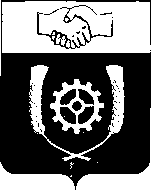 РОССИЙСКАЯ ФЕДЕРАЦИЯ                                  АДМИНИСТРАЦИЯМУНИЦИПАЛЬНОГО РАЙОНА            КЛЯВЛИНСКИЙ          Самарской области        ПОСТАНОВЛЕНИЕ       26 .07.2018г. № 253 Об утверждении расписания и графика движения автобусовпо муниципальным маршрутам регулярных перевозокпассажиров и багажа автомобильным транспортомв муниципальном районе Клявлинский Самарской областиВ соответствии с Федеральным законом от 13.07.2015 N 220-ФЗ "Об организации регулярных перевозок пассажиров и багажа автомобильным транспортом и городским наземным электрическим транспортом в Российской Федерации и о внесении изменений в отдельные законодательные акты Российской Федерации", Администрация муниципального района Клявлинский ПОСТАНОВЛЯЕТ:1. Утвердить прилагаемое расписание и график движения автобусов по муниципальным маршрутам регулярных перевозок пассажиров и багажа автомобильным транспортом в муниципальном районе Клявлинский Самарской области.2. Разместить настоящее постановление в информационно – телекоммуникационной сети «Интернет» на официальном сайте Администрации муниципального района Клявлинский Самарской области.3. Настоящее постановление вступает в силу со дня его принятия.4. Контроль за выполнением настоящего постановления возложить на заместителя Главы района по строительству и ЖКХ Телегина А.В.Рязанцев И.А.Утвержден постановлением Администрациимуниципального района Клявлинский Самарской областиот 26.07.2018 г. № 253РАСПИСАНИЕ И ГРАФИК ДВИЖЕНИЯ АВТОБУСОВПО МУНИЦИПАЛЬНЫМ МАРШРУТАМ РЕГУЛЯРНЫХ ПЕРЕВОЗОКПАССАЖИРОВ И БАГАЖА АВТОМОБИЛЬНЫМ ТРАНСПОРТОМВ МУНИЦИПАЛЬНОМ РАЙОНЕ КЛЯВЛИНСКИЙ САМАРСКОЙ ОБЛАСТИ                   Глава муниципального        района КлявлинскийИ.Н. Соловьев Регистрационный номер маршрута Порядковый номер маршрута Наименование маршрута регулярных перевозок Наименования промежуточных остановочных пунктов по маршруту регулярных перевозок Протяженность маршрута, км Дни работы в неделеВремя начала движения  Время окончания движения1 2 3 4 6 8 10 11 11железнодорожная станция Клявлино- д.Ойкино-железнодорожная станция Клявлиножелезнодорожная станция Клявлино;д.Петропавловка; с.Степное Дурасово; д.Зеленый Ключ; с.Черный Ключ;с.Усакла; с.Старое Резяпкино; д.Ойкино;д. Чувашское Абдикеево92км.ПонедельникПятницаПонедельникПятница6.0014.006.0014.0014.0014.007.1015.257.1015.2515.2515.2522железнодорожная станция Клявлино – село Старые Сосны – железнодорожная станция Клявлиножелезнодорожная станция Клявлино;с.Новые Сосны;с.Старые Сосны;с. Новый Маклауш55,5 км.ПонедельникСредаПятницаПонедельник7.5012.008.0012.007.5012.007.5012.009.0013.109.0013.109.0013.109.0013.1033станцжелезнодорожная станция Клявлино – село Ерилкино – железнодорожная станция Клявлиножелезнодорожная станция Клявлино;с.Старый Маклауш;с.Старое Семенкино;с.Новое Семенкино;с.Ерилкино78кмПонедельникСредаПятницаВоскресенье6.0012.006.0012.006.0012.007.0011.007.1813.187.1813.187.1813.188.1812.1844железнодорожная станция Клявлино- с.Бор-Игар-железнодорожная станция Клявлиножелезнодорожная станция Клявлино;д.Петропавловка;с.Степное Дурасово;железнодорожная станция Пронино;с.Борискино-Игар;с.Старый Байтермиш51 км.ПонедельникСредаПятницаВоскресеньеПонедельникПятница7.5014.008.0014.007.5014.007.5011.007.5014.007.5014.009.0015.109.0015.009.0015.109.0012.109.0015.109.0015.1055железнодорожная станция Клявлино- с.Русское Добрино- железнодорожная станция Клявлиножелезнодорожная станция Клявлино;д.Новый Казбулат;д.Петровка;с.Назаровка;с.Сходнево;д.Сухоречка;с.Балахоновка;с.Русское Добрино96км.ПонедельникСредаПятница6.0014.006.0014.006.0014.007.5015.507.5015.507.5015.5066железнодорожная станция Клявлино- с.Клявлино-железнодорожная станция Клявлиножелезнодорожная станция Клявлино;с.Клявлино16км.ПонедельникСредаПятница7.207.207.207.317.317.3177Железнодорожная станция Клявлино-д.Чувашское Абдикеево- железнодорожная станция КлявлиноЖелезнодорожная станция  Клявлино;д.Петропавловка;с.Степное Дурасово;д.Зеленый Ключ;с.Черный Ключ;д.Чувашское Абдикеево72км.ПонедельникПятница8.008.009.009.0088железнодорожная станция Клявлино-поселок ЛПДС Елизаветинка-железнодорожная станция Клявлиножелезнодорожная станция Клявлино;поселок ЛПДС Елизаветинка26км.Среда8.0013.008.3113.3199железнодорожная станция Клявлино- д.Ерыкла-железнодорожная станция Клявлиножелезнодорожная станция Клявлино;д.Петропавловка;с.Степное Дурасово;д.Зеленый Ключ;с.Черный Ключ;с. Старое Резяпкино;с.Усакла;д.Ерыкла68км.Среда6.0014.007.1515.15